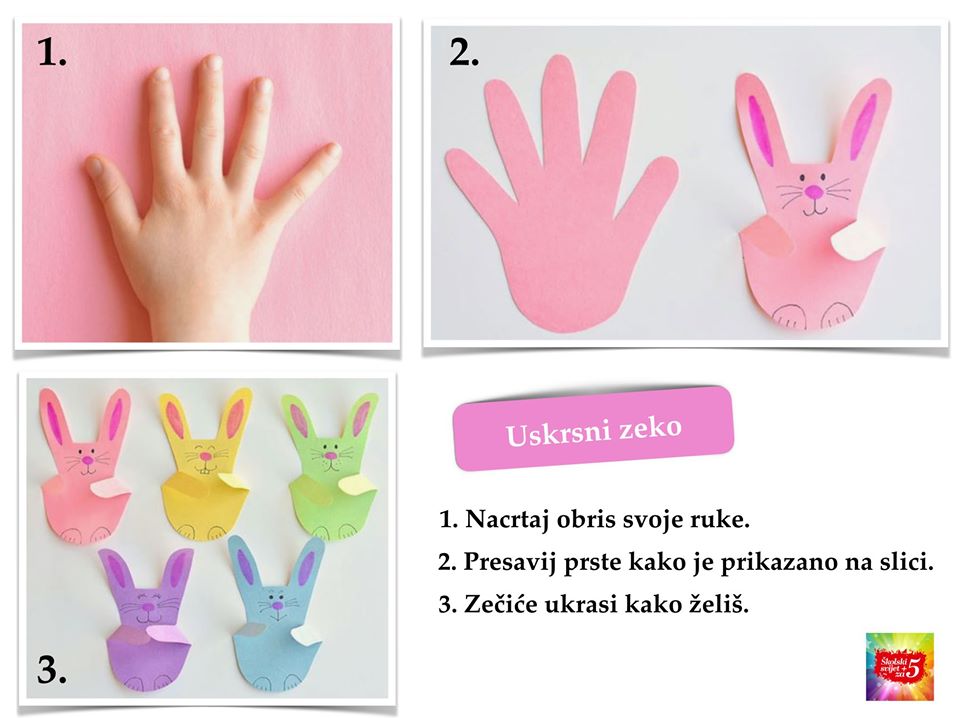 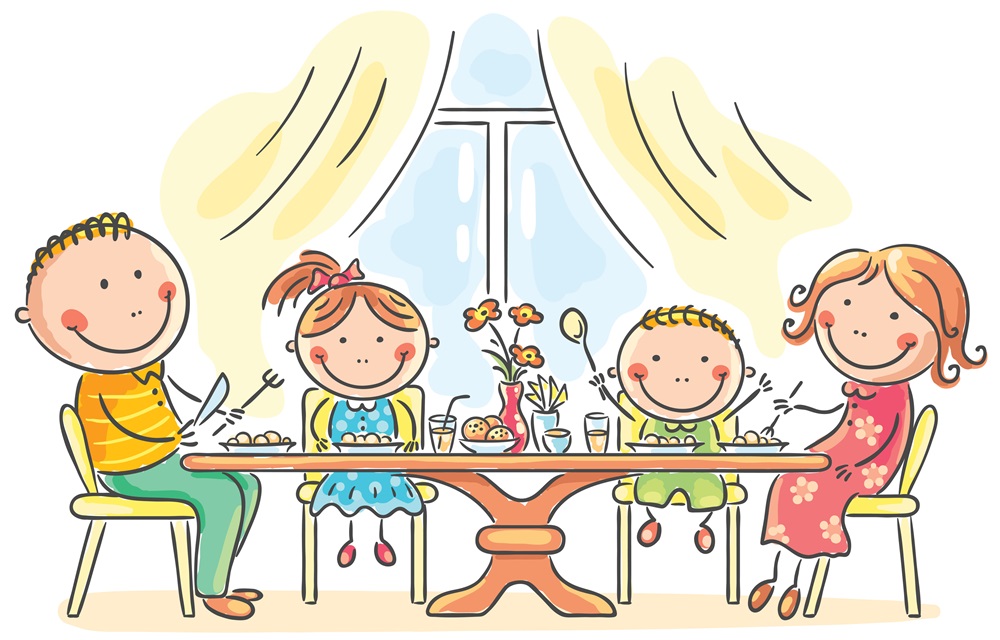 			             Sretan Uskrs!!!!!!